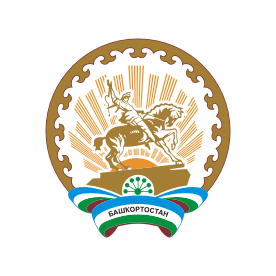              Ҡ А Р А Р                                                              ПОСТАНОВЛЕНИЕ             01 сентября 2017 й.             №57		            01 сентября 2017 г.О внесении изменений в постановление главы  сельского поселения Верхнебишиндинский сельсовет муниципального района Туймазинский район Республики Башкортостан от 28.04.2011 года № 15 «Об     утверждении     Положения     о муниципальном лесном контроле на   территории  сельского поселения Верхнебишиндинский  сельсовет   муниципального района Туймазинский район Республики Башкортостан»На основании представления Туймазинского межрайонного прокурора от 30.01.2017 года № 5д-2017 на постановление главы сельского поселения Верхнебишиндинский сельсовет от 28.04.2011 года № 15 «Об     утверждении     Положения     о муниципальном лесном контроле на   территории  сельского поселения Верхнебишиндинский  сельсовет   муниципального района Туймазинский район Республики Башкортостан» и  в соответствии с Федеральными законами от 03.07.2016 г № 354 «Федеральный закон от 03.07.2016 г. № 354-ФЗ «О внесении изменений в отдельные законодательные акты Российской Федерации в части совершенствования порядка изъятия земельных участков из земель сельскохозяйственного назначения при их неиспользовании по целевому назначению или использовании с нарушением законодательства Российской Федерации» и от 03.07.2016 г № 277 «О внесении изменений в Федеральный закон «О защите прав юридических лиц и индивидуальных предпринимателей при осуществлении государственного контроля (надзора) и муниципального контроля» и Федеральный закон «О стратегическом планировании в Российской Федерации» ПОСТАНОВЛЯЮ:Внести в Приложение к постановлению сельского поселения Верхнебишиндинский сельсовет муниципального района Туймазинский  район Республики Башкортостан № 15 от 28.04. 2011 г. следующие изменения:1.1. в статью «I. Общие положения» добавить пункт 1.9. следующего содержания:«1.9. В целях предупреждения нарушений юридическими лицами и индивидуальными предпринимателями обязательных требований, устранения причин, факторов и условий, способствующих нарушениям обязательных требований, органы муниципального контроля осуществляют мероприятия по профилактике нарушений обязательных требований в соответствии с ежегодно утверждаемыми ими программами профилактики нарушений»;В статье III в пункт 3.1.4. после второго абзаца добавить два абзаца следующего содержания:«В случае необходимости при проведении проверки, указанной выше, получения документов и (или) информации в рамках межведомственного информационного взаимодействия проведение проверки может быть приостановлено руководителем  органа муниципального контроля на срок, необходимый для осуществления межведомственного информационного взаимодействия, но не более чем на десять рабочих дней. Повторное приостановление проведения проверки не допускается.На период действия срока приостановления проведения проверки приостанавливаются связанные с указанной проверкой действия органа муниципального контроля на территории, в зданиях, строениях, сооружениях, помещениях, на иных объектах субъекта малого предпринимательства»;    В статью III добавить пункт 3.3. следующего содержания:«3.3. При проведении проверки должностные лица органа муниципального контроля не вправе осуществлять плановую или внеплановую выездную проверку в случае отсутствия при ее проведении руководителя, иного должностного лица или уполномоченного представителя юридического лица, индивидуального предпринимателя, его уполномоченного представителя, за исключением случая проведения такой проверки по основанию, предусмотренному подпунктом «б» пункта 2 части 2 статьи 10 Федерального закона «О защите прав юридических лиц и индивидуальных предпринимателей при осуществлении государственного контроля (надзора) и муниципального контроля», а также проверки соблюдения требований земельного законодательства в случаях надлежащего уведомления собственников земельных участков, землепользователей, землевладельцев и арендаторов земельных участков»;В статью  IV добавить :а) п. 4.2. следующего содержания:«4.2. Органы муниципального контроля при организации и проведении проверок запрашивают и получают на безвозмездной основе, в том числе в электронной форме, документы и (или) информацию, включенные в определенный Правительством Российской Федерации перечень, от иных государственных органов, органов местного самоуправления либо подведомственных государственным органам или органам местного самоуправления организаций, в распоряжении которых находятся эти документы и (или) информация, в рамках межведомственного информационного взаимодействия в сроки и порядке, которые установлены Правительством Российской Федерации»,б) пункты 4.2.- 4.7. считать соответственно пунктами 4.3.- 4.8.2. Обнародовать настоящее решение  в здании Администрации сельского поселения Верхнебишиндинский сельсовет муниципального района Туймазинский район Республики Башкортостан и опубликовать (разместить) в сети  Интернет в разделе сельского поселения Верхнебишиндинский сельсовет на официальном сайте Администрации сельского поселения Верхнебишиндинский сельсовет муниципального района Туймазинский район Республики Башкортостан.         Глава сельского поселения        Верхнебишиндинский сельсовет       муниципального района       Туймазинский район        Республики Башкортостан 	         	                                Р.А.МиннуллинПРОЕКТҠ А Р А Р                                                              ПОСТАНОВЛЕНИЕ             _________ 2017 й.             №__		            ______ 2017 г.О внесении изменений в постановление главы  сельского поселения Верхнебишиндинский сельсовет муниципального района Туймазинский район Республики Башкортостан от 28.04.2011 года № 15 «Об     утверждении     Положения     о муниципальном лесном контроле на   территории  сельского поселения Верхнебишиндинский  сельсовет   муниципального района Туймазинский район Республики Башкортостан»На основании представления Туймазинского межрайонного прокурора от 30.01.2017 года № 5д-2017 на постановление главы сельского поселения Верхнебишиндинский сельсовет от 28.04.2011 года № 15 «Об     утверждении     Положения     о муниципальном лесном контроле на   территории  сельского поселения Верхнебишиндинский  сельсовет   муниципального района Туймазинский район Республики Башкортостан» и  в соответствии с Федеральными законами от 03.07.2016 г № 354 «Федеральный закон от 03.07.2016 г. № 354-ФЗ «О внесении изменений в отдельные законодательные акты Российской Федерации в части совершенствования порядка изъятия земельных участков из земель сельскохозяйственного назначения при их неиспользовании по целевому назначению или использовании с нарушением законодательства Российской Федерации» и от 03.07.2016 г № 277 «О внесении изменений в Федеральный закон «О защите прав юридических лиц и индивидуальных предпринимателей при осуществлении государственного контроля (надзора) и муниципального контроля» и Федеральный закон «О стратегическом планировании в Российской Федерации» ПОСТАНОВЛЯЮ:Внести в Приложение к постановлению сельского поселения Верхнебишиндинский сельсовет муниципального района Туймазинский  район Республики Башкортостан № 15 от 28.04. 2011 г. следующие изменения:1.1. в статью «I. Общие положения» добавить пункт 1.9. следующего содержания:«1.9. В целях предупреждения нарушений юридическими лицами и индивидуальными предпринимателями обязательных требований, устранения причин, факторов и условий, способствующих нарушениям обязательных требований, органы муниципального контроля осуществляют мероприятия по профилактике нарушений обязательных требований в соответствии с ежегодно утверждаемыми ими программами профилактики нарушений»;В статье III в пункт 3.1.4. после второго абзаца добавить два абзаца следующего содержания:«В случае необходимости при проведении проверки, указанной выше, получения документов и (или) информации в рамках межведомственного информационного взаимодействия проведение проверки может быть приостановлено руководителем  органа муниципального контроля на срок, необходимый для осуществления межведомственного информационного взаимодействия, но не более чем на десять рабочих дней. Повторное приостановление проведения проверки не допускается.На период действия срока приостановления проведения проверки приостанавливаются связанные с указанной проверкой действия органа муниципального контроля на территории, в зданиях, строениях, сооружениях, помещениях, на иных объектах субъекта малого предпринимательства»;    В статью III добавить пункт 3.3. следующего содержания:«3.3. При проведении проверки должностные лица органа муниципального контроля не вправе осуществлять плановую или внеплановую выездную проверку в случае отсутствия при ее проведении руководителя, иного должностного лица или уполномоченного представителя юридического лица, индивидуального предпринимателя, его уполномоченного представителя, за исключением случая проведения такой проверки по основанию, предусмотренному подпунктом «б» пункта 2 части 2 статьи 10 Федерального закона «О защите прав юридических лиц и индивидуальных предпринимателей при осуществлении государственного контроля (надзора) и муниципального контроля», а также проверки соблюдения требований земельного законодательства в случаях надлежащего уведомления собственников земельных участков, землепользователей, землевладельцев и арендаторов земельных участков»;В статью  IV добавить :а) п. 4.2. следующего содержания:«4.2. Органы муниципального контроля при организации и проведении проверок запрашивают и получают на безвозмездной основе, в том числе в электронной форме, документы и (или) информацию, включенные в определенный Правительством Российской Федерации перечень, от иных государственных органов, органов местного самоуправления либо подведомственных государственным органам или органам местного самоуправления организаций, в распоряжении которых находятся эти документы и (или) информация, в рамках межведомственного информационного взаимодействия в сроки и порядке, которые установлены Правительством Российской Федерации»,б) пункты 4.2.- 4.7. считать соответственно пунктами 4.3.- 4.8.2. Обнародовать настоящее решение  в здании Администрации сельского поселения Верхнебишиндинский сельсовет муниципального района Туймазинский район Республики Башкортостан и опубликовать (разместить) в сети  Интернет в разделе сельского поселения Верхнебишиндинский сельсовет на официальном сайте Администрации сельского поселения Верхнебишиндинский сельсовет муниципального района Туймазинский район Республики Башкортостан.         Глава сельского поселения        Верхнебишиндинский сельсовет       муниципального района       Туймазинский район        Республики Башкортостан 	         	                                Р.А.Миннуллин